РОССИЙСКАЯ ФЕДЕРАЦИЯКраснодарский крайМуниципальное дошкольное образовательное бюджетное учреждение детский сад комбинированного вида № 34 . Сочи, ул. Клубничная, 30________________________________________________________________________Приказ От 11.07.2019                                                                               № 48На основании заявления родителей, положения "О порядке приема, учета обучающихся, воспитанников дошкольного образования" приказываю:ЗачислитьВ 1 младшую группуОтчислить Из ГКП «А»Макаровой Ю.В. внести персональные данные обучающегося, воспитанника  в электронную базу.Толстик К.В. разместить приказ  на сайте МДОУ детский сад комбинированного вида №34.Контроль  за исполнением приказа оставляю за собой.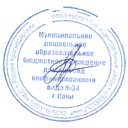  ИО заведующей МДОУ детский сад комбинированного вида № 34                                                                    Е.В.Прус.старший воспитатель№
Ф.И. ребенкаДата  рождения№ путевки, дата выдачи№ протоколаПримечание1Сарьян Каролина Минасовна№
Ф.И. ребенкаДата  рождения№ путевки, дата выдачи№ протоколаПримечание1Никора Илья Валерьевич